I. Write the following numbers as a mixed number or improper fraction. 					2.			II. Compare the following pairs of fractions using inequality symbols (<, >, =) & convert them to decimals.3. 								4.				III. Convert all the following numbers to decimals and list them from least to greatest.5. 		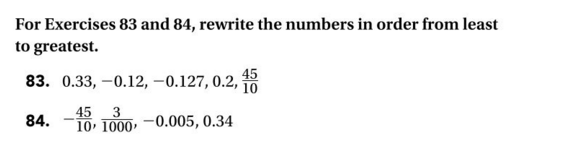 6. 		 